Уважаемые руководители!Управление образования Администрации Эвенкийского муниципального района, на основании письма Министерства образования Красноярского края (приложение 1), просит организовать разъяснительную работу с родителями по вопросам:организации совместного досуга с несовершеннолетними; разъяснения правил безопасности на водоемах, в лесу, на дорогах; правил передвижения на мототехнике, велосипедах; недопущение управления транспортными средствами без соответствующего разрешения;недопустимости нахождения несовершеннолетних без законных представителей в ночное время;формирования законопослушного поведения несовершеннолетних. Кроме того, с обучающимися перед майскими праздниками необходимо провести инструктажи по технике безопасности.При проведении профилактической работы возможно использовать ресурсы сайта Министерства образования Красноярского края, перейти на которые можно по ссылке: https://krao.ru/deyatelnost/vospitatelnaya-rabota/profilakticheskaya-rabota/Руководитель	Управления образования 			п/п			О.С. ШаповаловаИсп. Кобизкая А.Н. (39170) 31-512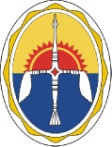  УПРАВЛЕНИЕ ОБРАЗОВАНИЯАдминистрации Эвенкийского муниципального районаКрасноярского краяул. Советская, д.2, п. Тура, Эвенкийский район, Красноярский край, 648000  Телефон:(39170) 31-457            E-mail: ShapovalovaOS@tura.evenkya.ru ОГРН 1102470000467 ,       ИНН/КПП 2470000919/24700100130.04.2021г. №279 на №______________ от ______________Руководителям ОУ